Выступление на муниципальном этапе Всероссийского конкурса педагогического мастерства «Учитель года России – 2024» в номинации «Лучший учитель родного русского языка»Разработка открытого урока родного русского языка в 5 классе «История в слове: наименования предметов традиционного русского быта»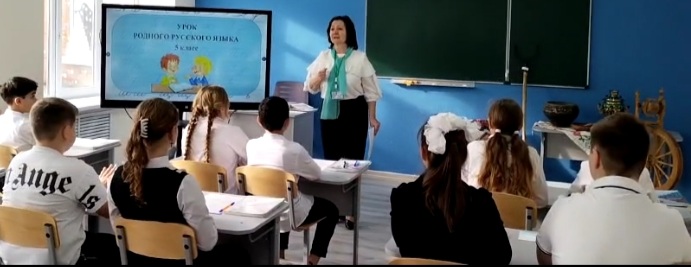                                                                                                Выполнила: учитель русского языка и литературы                                                                                                               МКОУ СОШ 8 с. Тугулук  Грачёвского муниципального                                                                             округа Селюкова  Лариса  Николаевна2023 годУрок русского родного языка в 5 классе«История в слове: наименования предметов традиционного русского быта» Ход урока1. Организационный момент.Урок начинается с приветствия и общего настроя на работу.Прозвенел звонок,Начитается урок!2. Постановка целей и задач урока.Звучит песня «Русская изба»Стоит жилище – Деревянные бочища,Внутри печь да дрова. Это русская… (изба)Учитель:- Как вы думаете, почему мы начали  наш урок с песни и загадки о русской избе? (ответы детей)- Посмотрите вокруг. Какие предметы вы видите? (Изба, печь и много хозяйственной утвари)Многие предметы крестьянского труда и быта ещё в начале XX века находились в каждодневном обиходе русского крестьянина и с самых малых лет хорошо были известны каждому ребёнку. А можете ли вы сегодня правильно назвать предметы быта и рассказать о том, как они использовались в старину? (ответы детей)- Почему не получается о них рассказать? (слов не знаем)- Хотите узнать историю этих слов? (ДА)- Так о чем мы будем сегодня говорить? (о предметах русского быта)- Какая тема нашего урока? (Ответы детей)Записывают тему урокаУчитель: - А как вы думаете, какие будут цели нашего разговора? (Ответы детей)Учитель: - Сегодня мы сможем восстановить приблизительную картину быта тех времён, представить, как жили наши предки, ведь жилище – один из важнейших и наиболее ярких показателей культуры. Сегодня мы подробнее рассмотрим  предметы быта, которые входили в интерьер избы и узнаем историю старинных вещей.3. Актуализация знаний. - Что собой представляла изба? Какие  значения имеет это слово? Чтобы ответить на эти вопросы, мы обратимся к «Толковому словарю живого великорусского языка» , составителем которого является Владимир Иванович Даль. В четырёхтомном словаре Даля собраны 200 тысяч слов, это подлинная энциклопедия жизни русского народа.(работа со словарём)Изба ж., избёнка, избёночка. избушка; <...> крестьянский дом, хата; жилой деревянный дом; жилая горница, комната, чистая (не стряпная) половина; людская или кухня, жильё для прислуги в барском дворе; внутренний покой в деревянном дворце царском; <...> Избушкой зовут и будку, балаган, сторожку, маленькое жильё разного вида. <...> Чёрная или курная изба, в которой печь без трубы. Белая изба, или изба по-белому, в которой печь с трубою и потому нет копоти. Красная изба, с красным, то есть большим, окном или переплётным, не с одними волоковыми. <...> Вообще у нас изба бывает рубленая, бревенчатая. - Какие значения имеет слово « изба»?1) крестьянский дом, хата;2) жилой деревянный дом;3) жилая горница, комната, чистая (не стряпная) половина;4) людская или кухня, жильё для прислуги в барском дворе;5) внутренний покой в деревянном дворце царском.- Какие избы в зависимости от способа обогрева описаны в словарной статье?1) чёрная или курная изба, в которой печь без трубы;2) белая изба, или изба по-белому, в которой печь с трубою и потому нет копоти.- Какие незнакомые слова встретились вам  в словарной статье? (горница, волоковые окна)- Найдите в учебнике п.5 значения этих слов.4. Работа по теме урока. Видеоэкскурсия по русской избе.(просмотр видео)- Мы с вами побывали внутри русской избы, узнали о её устройстве. Вы узнали о предметах быта, как они назывались и использовались. - Эти слова выписаны у вас в рабочих листах, но значения перемешались. И вы должны найти этим словам соответствующие значения. У вас получится слово, которое упоминалось в словарной статье.  Групповая работа.Кут – угол.Бабий, женский  кут – это женская половина.  Здесь женщины и девушки занимались женской работой: пряли, ткали, шили, вязали. Хозяйский, мужской  кут – мужской угол, рабочее место хозяина и место хранения бытовой утвари.Коник – это мужской угол, это ящик, прилавок  около дверей. Здесь хранились инструменты и заготовки, которые были необходимы мужчине во время работ. Он изготавливал конскую упряжь, плёл лапти и короба, делал туески из бересты, шил кожаные изделия, изготавливал деревянную посуду.Красный угол. Здесь совершались ежедневные моления, это было самое почётное место в доме. Красный угол нарядно украшали и держали в чистоте. Вокруг икон подвешивали рушники – расшитые полотенца.Печь – любимое место детворы.Стол стоит в противоположном от печи углу. Во главе стола сидит отец.Домовой –дух жилища, хранитель домашнего очага.  Поэтому при переезде семья забирала с собой старый горшок.Физкультминутка (с мячом)Вопросы для физминутки:- любимое место детворы в избе? (печь);- где хранил  глава семьи конскую упряжь? (мужской  угол);- где стоит стол? (на противоположном от печи углу);- кто сидел во главе стола? (отец);- зачем при переезде забирали старый горшок? (там жил домовой);- для чего предназначалась долгая лавка? ( работали женщины).Творческая работа в парах. Конструирование пословиц  о русской избе.О русской избе существует множество пословиц и поговорок.     - А какие пословицы вы знаете об избе?  Из слов составьте пословицы и объясните их значения.  (Дети составляют   пословицы и по очереди объясняют их  значения).Не красна изба углами, красна пирогами.Коли изба крива – хозяйка плоха.Без Троицы изба не строится.Рефлексия. Подведение итогов урока.Чем дальше в будущее входим,Тем больше прошлым дорожим.И в старом красоту находим,Хоть новому принадлежим…- Как вы понимаете данные строки? Почему так важно «прошлым дорожить»?  (Ответы детей)Учитель: - В наше компьютеризированное время меньше внимания стало уделяться русской культуре и быту, поэтому необходимо серьёзно задуматься над проблемой приобщения к истокам русской народной культуры. С уверенностью можно сказать, что большинство из нас, к сожалению, очень поверхностно знакомы с народной культурой.Как жили русские люди?Какую роль в жизни человека играл каждый предмет?Ответить на эти и подобные вопросы - значит восстановить связь времен, вернуть утраченные ценности.Учитель: Итак, мы с вами совершили незабываемое путешествие в мир Древней Руси. Но мы ещё вернёмся туда, нам предстоит узнать побольше о домашней утвари наших предков и о традициях, сопровождавших их. Домашнее задание:П.5 упр. 36* Составить рассказ-описание о русской избе.Ф.И.О.Селюкова Лариса НиколаевнаДолжностьУчитель русского языка и литературыПредметРусский родной языкКласс5Тема урокаИстория в слове: наименования предметов традиционного русского быта.Тип урокаКомбинированныйОборудованиеМультимедийное оборудование.Презентация к уроку в программе PowerPoint.Задания для обучающихсяЛисты самооценкиБазовый учебникО.М. Александрова «Русский родной язык»Цель урокаПознакомить учащихся с предметами русской старины; показать, какую роль в жизни человека играл каждый предмет;формирование представлений об облике русской деревни, о традициях русского народа;Познакомить с лексическим значением устаревших слов;Прививать любовь и интерес к прошлому своей Родины через слово.Задачи уроканаправленные на достижение предметных результатов:- создать условия для активизации использования изученных ранее тем.- расширять понятийную базу;- обобщать и систематизировать полученные ранее знания, закреплять умения по темам «Убранство русской избы», «Интерьер крестьянской избы», «Предметы народного быта»направленные на достижение личностных результатов:- актуализировать жизненный опыт учащихся;- формировать уважение к родной стране, к родному искусству, и его истокам;- развивать представление о жизни и быте крестьян;направленные на достижение метапредметных результатов:- создать условия для самореализации учащихся при решении поставленных в ходе урока задач;- развивать коммуникативные навыки при работе в группах;- развивать умение анализировать, обобщать, сравнивать.Планируемые результатыОсвоение предметных знаний (базовые понятия)Углубить знания об убранстве крестьянской избы, внутреннем мире и предметах быта крестьян. Систематизировать знания о роли языка в жизни человека.Универсальные учебные действия (УУД)Регулятивные: уметь планировать, контролировать и оценивать учебные действия в соответствии с поставленной задачей и условиями ее реализации; определять наиболее эффективные способы достижения результата.Коммуникативные: уметь инициативно сотрудничать в поиске и сборе информации, использовать обзорную речь при описании крестьянского быта, показывая чуткость к меткому слову в устном народном творчестве (на примерах загадок, пословиц, поговорок)Личностные:- развитие мотивации учебной деятельности;- развитие навыка сотрудничества со сверстниками, умения не создавать конфликтов и находить выход из спорных ситуаций;- осознание степени своего освоения материала;- формирование общего представления о мире как о многоязычном и поликультурном сообществе.Методы и формы обученияПроблемный метод; деятельностно-практический метод; групповая, индивидуальная, фронтальная.Женский кутН. Крестьянская обувьМужской кутИ. Место для иконКоникЦ. Главный предмет в избеЛаптиА. Основная мебель Красный уголГ. Женский уголПечьР. Лавка, где работает глава семьиЛавкаО. Мужской угол1234567ГОРНИЦА